Column: BPG NewsAuthor: Jin-Lei WangProof: Lian-Sheng MaTitle: 百世登旗下的6种ESCI期刊明年6月将获得首个影响因子Date: August 30, 2022百世登旗下的6种ESCI期刊明年6月将获得首个影响因子Abstract根据科睿唯安2022年7月26日正式公告，2023年度《期刊引证报告》（Journal Citation Reports，简称JCR）将对Web of Science核心合集收录的所有期刊赋予期刊影响因子。这意味着Emerging Sources Citation Index（ESCI）收录的期刊将在2023年获得期刊影响因子。在此，我们很高兴地宣布ESCI从2017-07-19收录了百世登旗下6种期刊，包括World Journal of Orthopedics (WJO), World Journal of Clinical Oncology (WJCO), World Journal of Hepatology (WJH), World Journal of Cardiology (WJC), World Journal of Gastrointestinal Endoscopy (WJGE) and World Journal of Radiology (WJR)。这6种期刊将会在明年6月得首个影响因子。过去3年里，这6本期刊在作者，读者，编委，同行评议人，离职编辑和在职员编辑的支持下取得了很大的进步，包括(1) The number of articles received, articles published of the six journals have significantly increased in 2021. Such as, the number of articles received in WJH in 2021 was 93.2% higher than that in the years of 2019-2020, and the number of articles published in WJH in 2021 was 73.1% higher than that in the years of 2019-2020; (2) The average times cited per item of the six journals are all > 5. Such as, 672 articles published in WJH have been cited 5496 times, the average per item is 8.18; (3) Some of the articles published in the six journals in 2019-2021 have been cited by articles published in internationally renowned academic journals, such as JAMA, Nature Reviews Gastroenterology Hepatology, and Nature Reviews Clinical Oncology, etc.; (4) The 2022 Journal Article Influence Index (2022 JAII) of the six journals are all > 10. Such as, WJO has a 2022 JAII of 15.410, ranking 31st out of 104 journals in the field of orthopedics in the Reference Citation Analysis; (5) Most of the authors of the articles published in the six journals in 2019-2021 are came from developed countries, such as United States (33.9%, 397/1171), and United Kingdom (7.8%, 91/1171), etc.; and (6) The number of webpage visits and downloads received of the six journals have significantly increased in year by year. Such as, WJCO received visits from more than 180 countries and regions worldwide, and the number of visits in 2020 increased by 46.6% compared with that in 2019, the number of visits in 2021 increased by 29.1% compared with that in 2020. The downloads of WJO came from more than 160 countries and regions worldwide, and the number of downloads in 2020 increased by 91.8% compared with that in 2019, the number of downloads in 2021 increased by 41.7% compared with that in 2020. In this study, we introduced the number of received and published articles, ESCI citations data, 2022 JAII, and number of webpage visits and downloads for the six journals in 2019-2021.INTRODUCTION根据科睿唯安2022年7月26日正式公告，2023年度《期刊引证报告》（Journal Citation Reports，简称JCR）将对Web of Science核心合集收录的所有期刊赋予期刊影响因子。这意味着期刊影响因子的覆盖范围将从科学引文索引扩展版（SCIE）和社会科学引文索引（SSCI）期刊扩大到艺术与人文引文索引（AHCI）和多学科的Emerging Sources Citation Index（ESCI）期刊[1]。在此，我们很高兴地宣布ESCI从2017-07-19收录了百世登旗下6种期刊，包括World Journal of Orthopedics (WJO), World Journal of Clinical Oncology (WJCO), World Journal of Hepatology (WJH), World Journal of Cardiology (WJC), World Journal of Gastrointestinal Endoscopy (WJGE) and World Journal of Radiology (WJR)。同时，这些期刊也已经被PubMed收录。这6种期刊将会在明年6月得首个影响因子。当前影响因子是评价学术期刊影响力的一个重要指标。我们要在这里特别感谢作者，读者，编委，同行评议人，离职编辑和在职员编辑的十几年的持续热情支持和学术贡献！  Now, in order to enable the authors, peer reviewers, editorial members and readers to better understand the publishing status of these six journals, we introduce the number of received and published articles, ESCI citations data, 2022 Journal Article Influence Index (2022 JAII, calculated as Total Citations/Total Articles), and number of webpage visits and downloads for the six journals in 2019-2021 as follows.1 Number of received and published articles, ESCI citations data, 2022 JAII, author sources, and number of webpage visits and downloads for WJO in 2019-20211.1 Number of received and published articles of WJO in 2019-2021From 2019 to 2021, WJO received a total of 668 articles, among which 260 (38.9%) were invited and 408 (61.1%) were freely submitted; the acceptance rate was 31.4%. During that same period, WJO published 210 articles, among which 87 (41.4%) were invited and 123 (58.6%) were freely submitted. The number of articles received in WJO in 2021 was 44.8% higher than that in the years of 2019-2020 (2019-2020 average: 194/year vs 2021: 281/year), and the number of articles published in WJO in 2021 was 75.0% higher than that in the years of 2019-2020 (2019-2020 average: 56/year vs 2021: 98/year).1.2 ESCI citations for WJO published articles in 2019-2021According to the Web of Science, Web of Science included a total of 418 articles published in WJO from 2017 to August 24, 2022. These articles have been cited 2259 times (Without self-citations: 2227) by 2213 articles (Without self-citations: 2188), average per item is 5.4. As of August 24, 2022, the 210 articles published in WJO in 2019-2021 received a total of 632 citations (without self-citations: 622) by 624 articles (without self-citations: 615), yielding a self-citation rate of 1.58%; there were a total of 242 citations in 2021 and 252 citations in 2022 (data from Web of Science). After excluding self-citations, the 615 articles that cited the WJO-published articles were from 459 journals (data from Web of Science, Table 1); among these journals, 11 (2.4%) had a JIF of > 10 (data from Web of Science, Table 2), accounting for 1.7% of the 660 total journals that had received a JIF of > 10 in the JCR 2022. Moreover, the journals citing the WJO-published articles include two journals with JIF > 15, Advanced Science (2021 JIF 17.521, record count: 1) and Bioactive Materials (2021 JIF 16.874, record count: 1). Table 1 Rank and record count of journals that published articles that cited the 210 articles published in World Journal of Orthopedics in 2019-2021Table 2 Rank and record count of the 11 journals with a 2021 Journal Impact Factor of > 10 that cited the articles published in World Journal of Orthopedics in 2019-2021Of note, the article entitled ”Optimization of transdisciplinary management of elderly with femur proximal extremity fracture: A patient-tailored plan from orthopaedics to rehabilitation”, which was contributed by Dr. Alessandro de Sire et al[2] from University of Catanzaro “Magna Graecia” in the Italy, is the article with the highest number of citations among the articles published in WJO in 2021. This article summarizes current evidence supporting transdisciplinary management of patients with fractures of femur proximal extremity, highlighting the benefits, feasibility, and limitations of this approach. As of August 24, 2022, this article has been cited 16 times.1.3 2022 JAII of WJO According to Reference Citation Analysis (RCA) database, independently developed by Baishideng, WJO has a 2022 JAII of 15.410, ranking 31st out of 104 journals in the field of orthopedics in the RCA, with 13592 total citations (52/104) and 882 total articles (78/104) (Figure 1).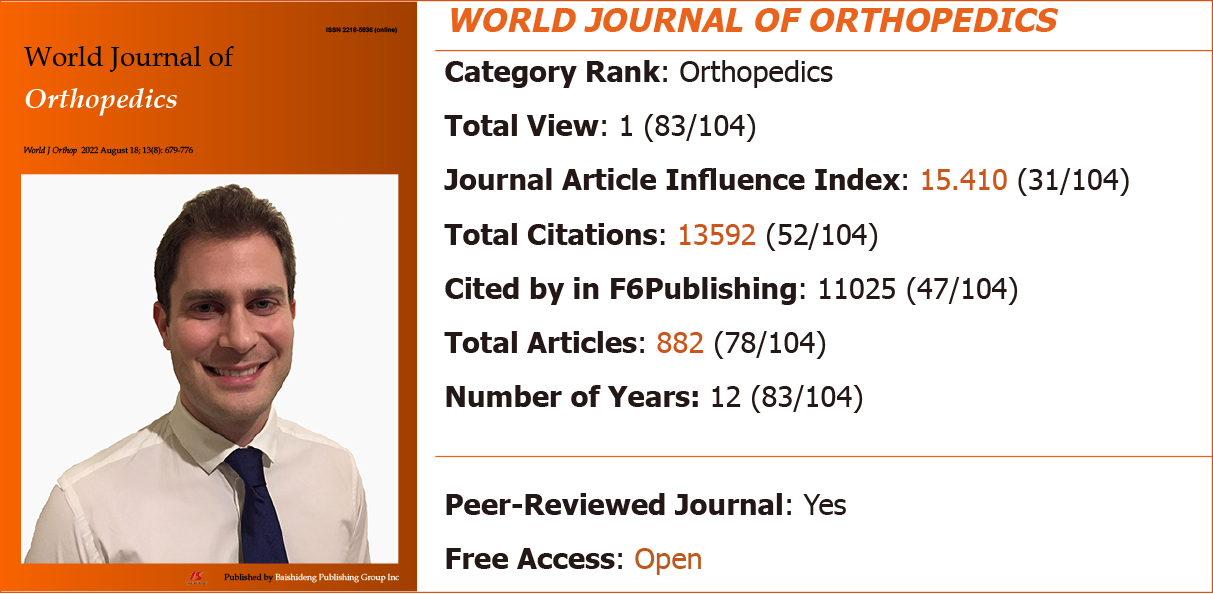 Figure 1 The 2022 Journal Article Influence Index and category rank of World Journal of Orthopedics.1.4 Author sources for WJO published articles in 2019-2021 From 2019 to 2021, the authors of the 210 articles published in WJO came from 44 countries/regions, represented by 61 articles (29.0%) from United States, 28 (13.3%) from Italy, 25 (11.9%) from the United Kingdom, 13 (6.2%) from Greece, 8 (3.8%) from France, 8 (3.8%) from India, 8 (3.8%) from Iran, 8 (3.8%) from Netherlands, and 51 (24.3%) from other countries/regions (data from Web of Science, Figure 2).Figure 2 Country sources and number of articles published in World Journal of Orthopedics in 2019-2021. WJO: World Journal of Orthopedics.1.5 Number of webpage visits and downloads received by WJO in 2019-2021From 2019 to 2021, the WJO webpage received a total number of visits of 187531 in 2019, 254463 in 2020 (increased by 35.7% compared with that in 2019), and 261540 in 2021 (increased by 2.8% compared with that in 2020), with the visits coming from more than 200 countries and regions worldwide (Table 3). The number of downloads was 91925 in 2019, 176327 in 2020 (increased by 91.8% compared with that in 2019), and 249778 in 2021 (increased by 41.7% compared with that in 2020), with the downloads coming from more than 160 countries and regions worldwide.Table 3 Rank of number of visits for World Journal of Orthopedics webpage from main countries/regions in 2019-20212 Number of received and published articles, ESCI citations data, 2022 JAII, author sources, and number of webpage visits and downloads for WJCO in 2019-20212.1 Number of received and published articles of WJCO in 2019-2021From 2019 to 2021, WJCO received a total of 469 articles, among which 274 (58.4%) were invited and 195 (41.6%) were freely submitted; the acceptance rate was 45.6%. During that same period, WJCO published 214 articles, among which 148 (69.2%) were invited and 66 (30.8%) were freely submitted. The number of articles received in WJCO in 2021 was 13.3% higher than that in the years of 2019-2020 (2019-2020 average: 150/year vs 2021: 170/year), and the number of articles published in WJCO in 2021 was 46.8% higher than that in the years of 2019-2020 (2019-2020 average: 62/year vs 2021: 91/year).2.2 ESCI citations for WJCO published articles in 2019-2021According to the Web of Science, Web of Science included a total of 322 articles published in WJCO from 2017 to August 24, 2022. These articles have been cited 2055 times (Without self-citations: 2037) by 2035 articles (Without self-citations: 2018), average per item is 6.38.As of August 24, 2022, the 214 articles published in WJCO in 2019-2021 received a total of 839 citations (without self-citations: 836) by 825 articles (without self-citations: 822), yielding a self-citation rate of 0.36%; there were a total of 346 citations in 2021 and 331 citations in 2022 (data from Web of Science). After excluding self-citations, the 822 articles that cited the WJCO-published articles were from 606 journals (data from Web of Science, Table 4); among these journals, 32 (5.3%) had a JIF of > 10 (data from Web of Science, Table 5), accounting for 4.8% of the 660 total journals that had received a JIF of > 10 in the JCR 2022. Moreover, the journals citing the WJCO-published articles include internationally renowned academic journals such as Nature Reviews Clinical Oncology (2021 JIF 65.011, record count: 1), Lancet Oncology (2021 JIF 54.433, record count: 4), Nature Reviews Endocrinology (2021 JIF 47.564, record count: 1), and Molecular Cancer (2021 JIF 41.444, record count: 1). Table 4 Rank and record count of journals that published articles that cited the 214 articles published in World Journal of Clinical Oncology in 2019-2021Table 5 Rank and record count of the 32 journals with a 2021 Journal Impact Factor of > 10 that cited the articles published in World Journal of Clinical Oncology in 2019-2021Of note, the article entitled ”Oncogenic driver mutations in non-small cell lung cancer: Past, present and future”, which was contributed by Dr. Mathieu Chevallier et al[3] from University Hospital Geneva in the Switzerland, is the article with the highest number of citations among the articles published in WJCO in 2021. This article provides an update about the current landscape of driver mutation in non-small-cell lung cancer. As of August 24, 2022, this article has been cited 12 times.2.3 2022 JAII of WJCOAccording to the RCA database, WJCO has a 2022 JAII of 14.620 ranking 111th out of 291 journals in the field of oncology in the RCA, with 9357 total citations (198/291) and 640 total articles (223/291) (Figure 3).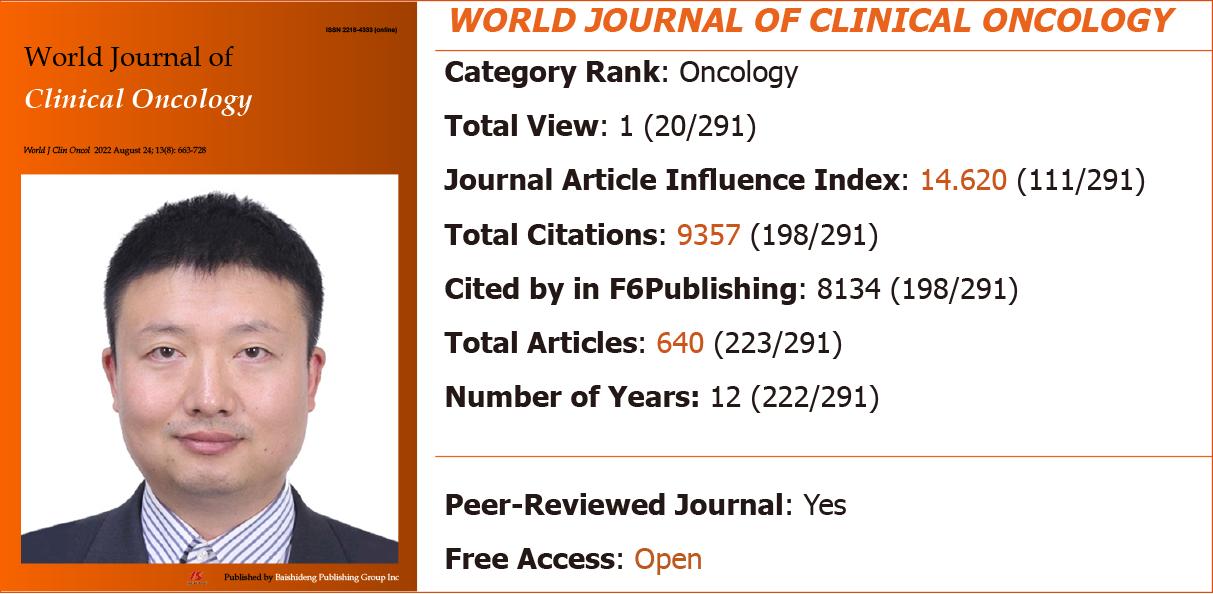 Figure 3 The 2022 Journal Article Influence Index and category rank of World Journal of Clinical Oncology.2.4 Author sources for WJCO published articles in 2019-2021From 2019 to 2021, the authors of the 214 articles published in WJCO came from 47 countries/regions, represented by 59 articles (27.6%) from United States, 27 (12.6%) from the Spain, 17 (7.9%) from Italy, 12 (5.6%) from United Kingdom, 11 (5.1%) from India, 10 (4.7%) from Brazil, 9 (4.2%) from Japan, 8 (3.7%) from China, and 61 (28.5%) from other countries/regions (data from Web of Science, Figure 4).Figure 4 Country sources and number of articles published in World Journal of Clinical Oncology in 2019-2021. WJCO: World Journal of Clinical Oncology.2.5 Number of webpage visits and downloads received by WJCO in 2019-2021From 2019 to 2021, the WJCO webpage received a total number of visits of 82452 in 2019, 120905 in 2020 (increased by 46.6% compared with that in 2019), and 156078 in 2021 (increased by 29.1% compared with that in 2020), with the visits coming from more than 180 countries and regions worldwide (Table 6). The number of downloads was 49107 in 2019, 101240 in 2020 (increased by 106.2% compared with that in 2019), and 157857 in 2021 (increased by 55.9% compared with that in 2020), with the downloads coming from more than 140 countries and regions worldwide.Table 6 Rank of number of visits for World Journal of Clinical Oncology webpage from main countries/regions in 2019-20213 Number of received and published articles, ESCI citations data, 2022 JAII, author sources, and number of webpage visits and downloads for WJH in 2019-20213.1 Number of received and published articles of WJH in 2019-2021From 2019 to 2021, WJH received a total of 751 articles, among which 380 (50.6%) were invited and 371 (49.4%) were freely submitted; the acceptance rate was 46.1%. During that same period, WJH published 346 articles, among which 204 (59.0%) were invited and 142 (41.0%) were freely submitted. The number of articles received in WJH in 2021 was 93.2% higher than that in the years of 2019-2020 (2019-2020 average: 191/year vs 2021: 369/year), and the number of articles published in WJH in 2021 was 73.1% higher than that in the years of 2019-2020 (2019-2020 average: 93/year vs 2021: 161/year).3.2 ESCI citations for WJH published articles in 2019-2021According to the Web of Science, Web of Science included a total of 672 articles published in WJH from 2017 to August 24, 2022. These articles have been cited 5496 times (Without self-citations: 5401) by 5227 articles (Without self-citations: 5145), average per item is 8.18.As of August 24, 2022, the 346 articles published in WJH in 2019-2021 received a total of 1462 citations (without self-citations: 1438) by 1390 articles (without self-citations: 1373), yielding a self-citation rate of 1.6%; there were a total of 639 citations in 2021 and 477 citations in 2021 (data from Web of Science). After excluding self-citations, the 1373 articles that cited the WJH-published articles were from 874 journals (data from Web of Science, Table 7); among these journals, 47 (5.4%) had a JIF of > 10 (data from Web of Science, Table 8), accounting for 7.1% of the 660 total journals that had received a JIF of > 10 in the JCR 2022. Moreover, the journals citing the WJH-published articles include internationally renowned academic journals such as JAMA (2021 JIF 157.335, record count: 1), Nature Reviews Gastroenterology Hepatology (2021 JIF 73.082, record count: 4), Annals of Internal Medicine (2021 JIF 51.598, record count: 1), Nature Reviews Cardiology (2021 JIF 49.421, record count: 1), Nature Reviews Endocrinology (2021 JIF 47.564, record count: 1), and Lancet Gastroenterology Hepatology (2021 JIF 45.042, record count: 1). Table 7 Rank and record count of journals that published articles that cited the 346 articles published in World Journal of Hepatology in 2019-2021Table 8 Rank and record count of the 47 journals with a 2021 Journal Impact Factor of > 10 that cited the articles published in World Journal of Hepatology in 2019-2021 Of note, the article entitled ”Post-liver transplant biliary complications: Current knowledge and therapeutic advances”, which was contributed by Dr. Irina Boeva et al[4] from Acibadem City Clinic Tokuda Hospital in the Bulgaria, is the article with the highest number of citations among the articles published in WJH in 2021. This article focuses on the common post-transplant biliary complications and the available interventional treatment modalities. As of August 24, 2022, this article has been cited 18 times.3.3 2022 JAII of WJHAccording to RCA database, WJH has a 2022 JAII of 15.939 ranking 35th out of 101 journals in the field of gastroenterology & hepatology in the RCA, with 26729 total citations (50/101) and 1677 total articles (51/101) (Figure 5). 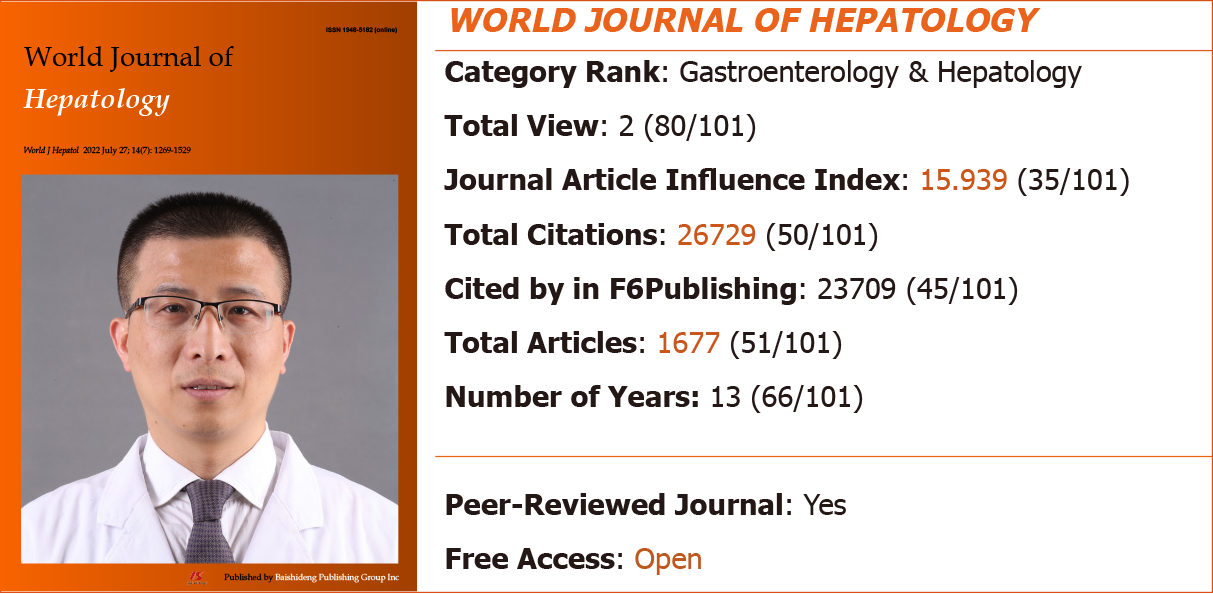 Figure 5 The 2022 Journal Article Influence Index and category rank of World Journal of Hepatology.3.4 Author sources for WJH published articles in 2019-2021 From 2019 to 2021, the authors of the 346 articles published in WJH came from 60 countries/regions, represented by 107 articles (30.9%) from United States, 27 (7.8%) from the Brazil, 21 (6.1%) from United Kingdom, 20 (5.8%) from India, 18 (5.2%) from Italy, 17 (4.9%) from Egypt, 15 (4.3%) from Japan, 12 (3.5%) from Spain, 11 (3.2%) from China, 10 (2.9%) from France, 8 (2.3%) from Germany, 8 (2.3%) from Thailand, and 72 (20.8%) from other countries/regions (data from Web of Science, Figure 6). Figure 6 Country sources and number of articles published in World Journal of Hepatology in 2019-2021. WJH: World Journal of Hepatology.3.5 Number of webpage visits and downloads received by WJH in 2019-2021From 2019 to 2021, the WJH webpage received a total number of visits of 232289 in 2019, 267963 in 2020 (increased by 15.4% compared with that in 2019), and 307146 in 2021 (increased by 14.6% compared with that in 2020), with the visits coming from more than 200 countries and regions worldwide (Table 9). The number of downloads was 165492 in 2019, 275254 in 2020 (increased by 66.3% compared with that in 2019), and 449831 in 2021 (increased by 63.4% compared with that in 2020), with the downloads coming from more than 160 countries and regions worldwide.Table 9 Rank of number of visits for World Journal of Hepatology webpage from main countries/regions in 2019-20214 Number of received and published articles, ESCI citations data, 2022 JAII, author sources, and number of webpage visits and downloads for WJC in 2019-20214.1 Number of received and published articles of WJC in 2019-2021From 2019 to 2021, WJC received a total of 375 articles, among which 175 (46.7%) were invited and 200 (53.3%) were freely submitted; the acceptance rate was 42.1%. During that same period, WJC published 158 articles, among which 91 (57.6%) were invited and 67 (42.4%) were freely submitted. The number of articles received in WJC in 2021 was 31.9% higher than that in the years of 2019-2020 (2019-2020 average: 113/year vs 2021: 149/year), and the number of articles published in WJC in 2021 was 51.1% higher than that in the years of 2019-2020 (2019-2020 average: 45/year vs 2021: 68/year).4.2 ESCI citations for WJC published articles in 2019-2021According to the Web of Science, Web of Science included a total of 335 articles published in WJC from 2017 to August 24, 2022. These articles have been cited 1858 times (Without self-citations: 1831) by 1780 articles (Without self-citations: 1759), average per item is 5.55.As of August 24, 2022, the 158 articles published in WJC in 2019-2021 received a total of 468 citations (without self-citations: 463) by 458 articles (without self-citations: 454), yielding a self-citation rate of 1.07%; there were a total of 205 citations in 2021 and 165 citations in 2022 (data from Web of Science). After excluding self-citations, the 454 articles that cited the WJC-published articles were from 390 journals (data from Web of Science, Table 10); among these journals, 16 (4.1%) had a JIF of > 10 (data from Web of Science, Table 11), accounting for 2.4% of the 660 total journals that had received a JIF of > 10 in the JCR 2022. Moreover, the journals citing the WJC-published articles include internationally renowned academic journals such as Nature Reviews Gastroenterology Hepatology (2021 JIF 73.082, record count: 1), Nature Reviews Neurology (2021 JIF 44.711, record count: 1), Journal of the American College of Cardiology (2021 JIF 27.203, record count: 3), and Journal of Clinical Investigation (2021 JIF 19.456, record count: 1). Table 10 Rank and record count of journals that published articles that cited the 158 articles published in World Journal of Cardiology in 2019-2021Table 11 Rank and record count of the 16 journals with a 2021 Journal Impact Factor of > 10 that cited the articles published in World Journal of Cardiology in 2019-2021 Of note, the article entitled ”Frailty, sarcopenia and cachexia in heart failure patients: Different clinical entities of the same painting”, which was contributed by Dr. Matteo Beltrami et al[5] from San Giovanni di Dio Hospital in the Italy, is the article with the highest number of citations among the articles published in WJC in 2021. This article reviews current knowledge on frailty, sarcopenia and cachexia in heart failure patients with the attempt to define clinically significant degrees of multiorgan dysfunction, specific "red alert" thresholds in clinical practice and therapeutic approach. As of August 24, 2022, this article has been cited 7 times.4.3 2022 JAII of WJCAccording to RCA database, WJC has a 2022 JAII of 12.930 ranking 52nd out of 163 journals in the field of cardiac & cardiovascular systems in the RCA, with 12361 total citations (99/163) and 956 total articles (124/163) (Figure 7). 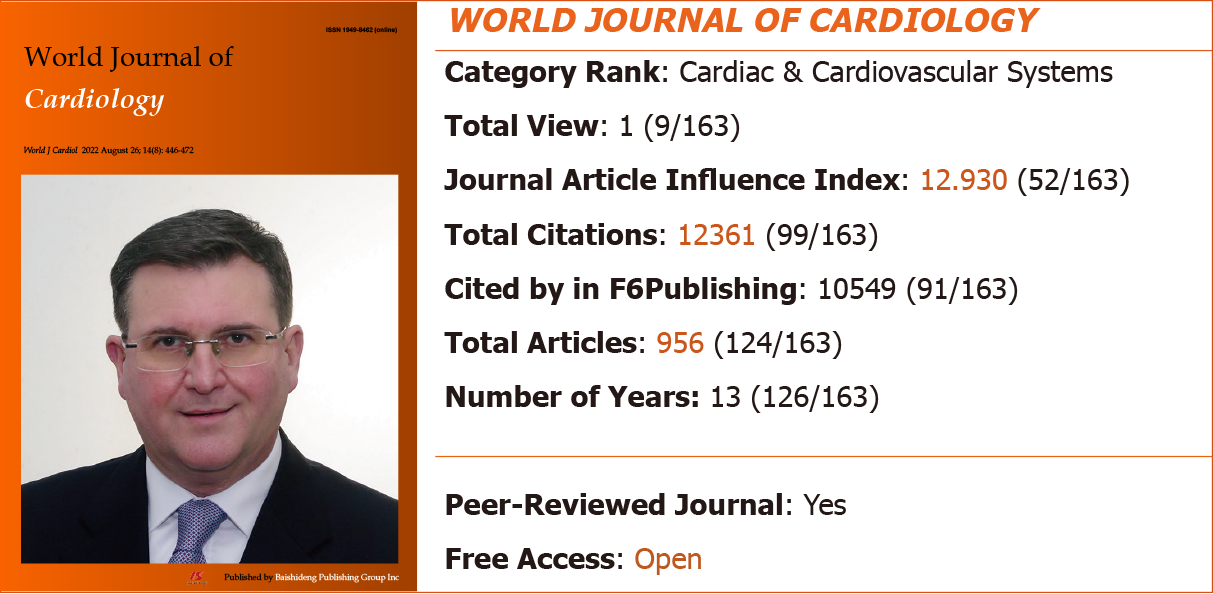 Figure 7 The 2022 Journal Article Influence Index and category rank of World Journal of Cardiology.4.4 Author sources for WJC published articles in 2019-2021 From 2019 to 2021, the authors of the 158 articles published in WJC came from 34 countries/regions, represented by 69 articles (43.7%) from United States, 16 (10.1%) from the United Kingdom, 15 (9.5%) from Greece, 12 (7.6%) from Italy, 8 (5.1%) from Spain, 7 (4.4%) from Japan, 6 (3.8%) from India, 6 (3.8%) from Scotland, 5 (3.2%) from Germany, and 14 (8.9%) from other countries/regions (data from Web of Science, Figure 8).Figure 8 Country sources and number of articles published in World Journal of Cardiology in 2019-2021. WJC: World Journal of Cardiology.4.5 Number of webpage visits and downloads received by WJC in 2019-2021From 2019 to 2021, the WJC webpage received a total number of visits of 128076 in 2019, 163984 in 2020 (increased by 28.0% compared with that in 2019), and 187866 in 2021 (increased by 14.6% compared with that in 2020), with the visits coming from more than 200 countries and regions worldwide (Table 12). The number of downloads was 79416 in 2019, 150634 in 2020 (increased by 89.7% compared with that in 2019), and 198255 in 2021 (increased by 31.6% compared with that in 2020), with the downloads coming from more than 140 countries and regions worldwide.Table 12 Rank of number of visits for World Journal of Cardiology webpage from main countries/regions in 2019-20215 Number of received and published articles, ESCI citations data, 2022 JAII, author sources, and number of webpage visits and downloads for WJGE in 2019-20215.1 Number of received and published articles of WJGE in 2019-2021From 2019 to 2021, WJGE received a total of 359 articles, among which 148 (41.2%) were invited and 211 (58.8%) were freely submitted; the acceptance rate was 48.5%. During that same period, WJGE published 174 articles, among which 84 (48.3%) were invited and 90 (51.7%) were freely submitted. The number of articles received in WJGE in 2021 was 24.3% higher than that in the years of 2019-2020 (2019-2020 average: 111/year vs 2021: 138/year), and the number of articles published in WJGE in 2021 was 7.0% higher than that in the years of 2019-2020 (2019-2020 average: 57/year vs 2021: 61/year).5.2 ESCI citations for WJGE published articles in 2019-2021According to the Web of Science, Web of Science included a total of 332 articles published in WJGE from 2017 to August 24, 2022. These articles have been cited 1735 times (Without self-citations: 1693) by 1646 articles (Without self-citations: 1613), average per item is 5.23.As of August 24, 2022, the 174 articles published in WJGE in 2019-2021 received a total of 616 citations (without self-citations: 601) by 582 articles (without self-citations: 569), yielding a self-citation rate of 2.44%; there were a total of 254 citations in 2021 and 170 citations in 2022 (data from Web of Science). After excluding self-citations, the 569 articles that cited the WJGE-published articles were from 325 journals (data from Web of Science, Table 13); among these journals, 9 (2.8%) had a JIF of > 10 (data from Web of Science, Table 14), accounting for 1.4% of the 660 total journals that had received a JIF of > 10 in the JCR 2022. Moreover, the journals citing the WJGE-published articles include internationally renowned academic journals such as JAMA (2021 JIF 157.335, record count: 1), Lancet Oncology (2021 JIF 54.433, record count: 1), Journal of the American Academy of Dermatology (2021 JIF 15.487, record count: 1), and Clinical Gastroenterology and Hepatology (2021 JIF 13.576, record count: 2). Table 13 Rank and record count of journals that published articles that cited the 174 articles published in World Journal of Gastrointestinal Endoscopy in 2019-2021Table 14 Rank and record count of the 9 journals with a 2021 Journal Impact Factor of > 10 that cited the articles published in World Journal of Gastrointestinal Endoscopy in 2019-2021 Of note, the article entitled ”Gastrointestinal amyloidosis: A focused review”, which was contributed by Dr. Dushyant Singh Dahiya et al[6] from Central Michigan University in the United States, is the article with the highest number of citations among the articles published in WJGE in 2021. This article describes the subtypes of amyloidosis, with a primary focus on the epidemiology, pathogenesis, clinical features, diagnosis and treatment strategies available for gastrointestinal amyloidosis. As of August 24, 2022, this article has been cited 7 times.5.3 2022 JAII of WJGEAccording to RCA database, WJGE has a 2022 JAII of 10.698 ranking 62nd out of 101 journals in the field of gastroenterology & hepatology in the RCA, with 11393 total citations (64/101) and 1065 total articles (71/101) (Figure 9). 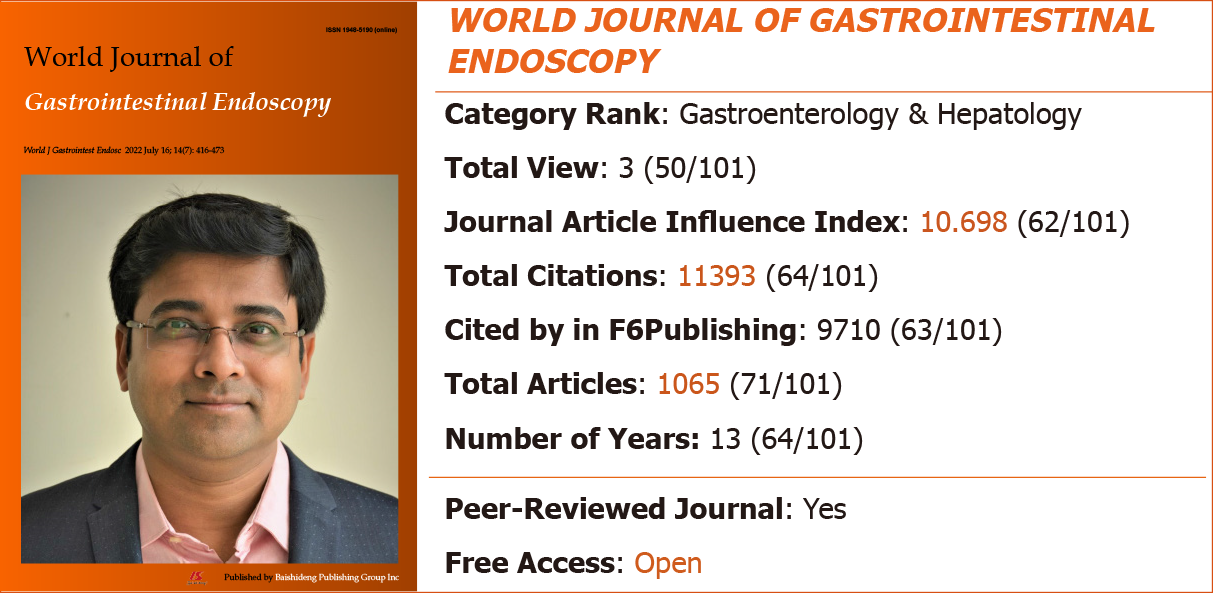 Figure 9 The 2022 Journal Article Influence Index and category rank of World Journal of Gastrointestinal Endoscopy.5.4 Author sources for WJGE published articles in 2019-2021From 2019 to 2021, the authors of the 174 articles published in WJGE came from 40 countries/regions, represented by 74 articles (42.5%) from United States, 23 (13.2%) from the Japan, 20 (11.5%) from Italy, 15 (8.6%) from Brazil, 13 (7.5%) from United Kingdom, 4 (2.3%) from Greece, 4 (2.3%) from India, 4 (2.3%) from China, and 17 (9.8%) from other countries/regions (data from Web of Science, Figure 10).Figure 10 Country sources and number of articles published in World Journal of Gastrointestinal Endoscopy in 2019-2021. WJGE: World Journal of Gastrointestinal Endoscopy.5.5 Number of webpage visits and downloads received by WJGE in 2019-2021From 2019 to 2021, the WJGE webpage received a total number of visits of 158515 in 2019, 216930 in 2020 (increased by 36.9% compared with that in 2019), and 174499 in 2021 (decreased by 19.6% compared with that in 2020), with the visits coming from more than 190 countries and regions worldwide (Table 15). The number of downloads was 84343 in 2019, 141046 in 2020 (increased by 67.2% compared with that in 2019), and 219456 in 2021 (increased by 55.6% compared with that in 2020), with the downloads coming from more than 140 countries and regions worldwide.Table 15 Rank of number of visits for WJGE webpage from main countries/regions in 2019-20216 Number of received and published articles, ESCI citations data, 2022 JAII, author sources, and number of webpage visits and downloads for WJR in 2019-20216.1 Number of received and published articles of WJR in 2019-2021From 2019 to 2021, WJR received a total of 183 articles, among which 90 (49.2%) were invited and 93 (50.8%) were freely submitted; the acceptance rate was 37.7%. During that same period, WJR published 69 articles, among which 46 (66.7%) were invited and 23 (33.4%) were freely submitted. The number of articles received in WJR in 2021 was 5.0% higher than that in the years of 2019-2020 (2019-2020 average: 60/year vs 2021: 63/year), and the number of articles published in WJR in 2021 was 33.3% higher than that in the years of 2019-2020 (2019-2020 average: 21/year vs 2021: 28/year).6.2 ESCI citations for WJR published articles in 2019-2021According to the Web of Science, Web of Science included a total of 167 articles published in WJR from 2017 to August 24, 2022. These articles have been cited 1041 times (Without self-citations: 1017) by 1025 articles (Without self-citations: 1009), average per item is 6.23.As of August 24, 2022, the 69 articles published in WJR in 2019-2021 received a total of 276 citations (without self-citations: 264) by 261 articles (without self-citations: 254), yielding a self-citation rate of 1.14%; there were a total of 128 citations in 2021 and 102 citations in 2022 (data from Web of Science). The 254 articles that cited the WJR-published articles were from 233 journals (data from Web of Science, Table 16); among these journals, 12 (5.2%) had a JIF of > 10 (data from Web of Science, Table 17), accounting for 1.8% of the 660 total journals that had received a JIF of > 10 in the JCR 2022. Moreover, the journals citing the WJR-published articles include internationally renowned academic journals such as Signal Transduction and Targeted Therapy (2021 JIF 38.104, record count: 1), Nature Reviews Rheumatology (2021 JIF 32.286, record count: 1), Trends in Molecular Medicine (2021 JIF 15.272, record count: 1), Medical Journal of Australia (2021 JIF 12.776, record count: 2), and American Journal of Gastroenterology (2021 JIF 12.045, record count: 2). Table 16 Rank and record count of journals that published articles that cited the 69 articles published in World Journal of Radiology in 2019-2021Table 17 Rank and record count of the 12 journals with a 2021 Journal Impact Factor of > 10 that cited the articles published in World Journal of Radiology in 2019-2021 Of note, the article entitled ”Radiological and clinical spectrum of COVID-19: A major concern for public health”, which was contributed by Dr. Henu Kumar Verma[7] from Institute of Experimental Endocrinology and Oncology CNR in the Italy, is the article with the highest number of citations among the articles published in WJR in 2021. This article summarizes the possible understanding of the various pathophysiology, radio diagnostic methods in severe coronavirus disease 2019 patients. As of August 24, 2022, this article has been cited 6 times.6.3 2022 JAII of WJRAccording to RCA database, WJR has a 2022 JAII of 14.997 ranking 46th out of 161 journals in the field of radiology, nuclear medicine & medical imaging in the RCA, with 10573 total citations (101/161) and 705 total articles (133/161) (Figure 11).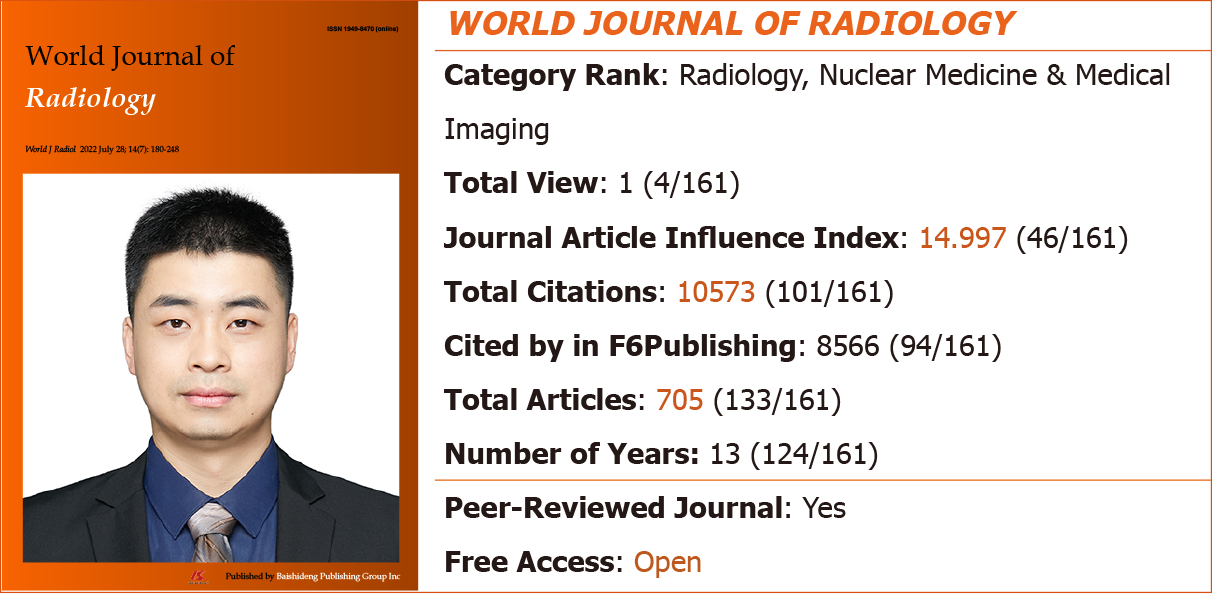 Figure 11 The 2022 Journal Article Influence Index and category rank of World Journal of Radiology.6.4 Author sources for WJR published articles in 2019-2021From 2019 to 2021, the authors of the 69 articles published in WJR came from 28 countries/regions, represented by 27 articles (39.1%) from United States, 8 (11.6%) from the Italy, 6 (8.7%) from the India, 4 (5.8%) from the United Kingdom, 4 (5.8%) from the Germany, 4 (5.8%) from Spain, and 16 (23.2%) from other countries/regions (data from Web of Science, Figure 12).Figure 12 Country sources and number of articles published in World Journal of Radiology in 2019-2021. WJR: World Journal of Radiology.6.5 Number of webpage visits and downloads received by WJR in 2019-2021From 2019 to 2021, the WJR webpage received a total number of visits of 154498 in 2019, 176347 in 2020 (increased by 14.1% compared with that in 2019), and 211681 in 2021 (decreased by 20.0% compared with that in 2020), with the visits coming from more than 200 countries and regions worldwide (Table 18). The number of downloads was 69708 in 2019, 157541 in 2020 (increased by 126.0% compared with that in 2019), and 165318 in 2021 (increased by 4.9% compared with that in 2020), with the downloads coming from more than 140 countries and regions worldwide.Table 18 Rank of number of visits for World Journal of Radiology webpage from main countries/regions in 2019-20217 ConclusionWith the supports of the editorial board, peer reviewers, authors, readers and editors of Baishideng, the six journals have been developed a lot: (1) Compared with 2019-2020, the number of articles received, articles published of the six journals have significantly increased in 2021. Such as, the number of articles received in WJH in 2021 was 93.2% higher than that in the years of 2019-2020, and the number of articles published in WJH in 2021 was 73.1% higher than that in the years of 2019-2020; (2) According to the Web of Science, the average times cited per item of the six journals are all > 5. Such as, from 2017 to August 24, 2022, the Web of Science included a total of 672 articles published in WJH. These articles have been cited 5496 times, the average per item is 8.18; (3) Some of the articles published in the six journals in 2019-2021 have been cited by articles published in internationally renowned academic journals, such as JAMA (2021 JIF 157.335), Nature Reviews Gastroenterology Hepatology (2021 JIF 73.082), Nature Reviews Clinical Oncology (2021 JIF 65.011), and Lancet Oncology (2021 JIF 54.433), etc.; (4) According to the RCA, the 2022 JAII of the six journals are all > 10. Such as, WJO has a 2022 JAII of 15.410, ranking 31st out of 104 journals in the field of orthopedics in the RCA; (5) Most of the authors of the articles published in the six journals in 2019-2021 are came from developed countries, such as United States (33.9%, 397/1171), and United Kingdom (7.8%, 91/1171), etc.; and (6) The number of webpage visits and downloads received of the six journals have significantly increased in year by year. Such as, WJCO received visits from more than 180 countries and regions worldwide, and the number of visits in 2020 increased by 46.6% compared with that in 2019, the number of visits in 2021 increased by 29.1% compared with that in 2020. The downloads of WJO came from more than 160 countries and regions worldwide, and the number of downloads in 2020 increased by 91.8% compared with that in 2019, the number of downloads in 2021 increased by 41.7% compared with that in 2020. Thank you all for your support and contribution!In the future, Baishideng will continue take publishing high-quality innovative researches and achievements as our responsibility, with a rigorous attitudes and high-standard service to provide a high efficacy academic publishing platform for the global scientific researchers. At last, we wish that the six ESCI indexed journals of Baishideng will receive good JIFs in 2023.About RCARCA is an AI technology-based open multidisciplinary citation analysis database. As such, RCA will lead the development of wisdom, knowledge innovation, and emerging disciplines. The functions of RCA include: Find an Article (55579975), Find a Category (254), Find a Journal (14077), Find a Scholar (632), and Find an Academic Assistant (18). RCA updates its list of journals daily, according to relevant data including total number of articles, total citations, and JAII. RCA acquires the newly released abstracts and references from Crossref and adds them to the RCA database weekly. RCA also acquires the abstracts and references released that year from Crossref and adds them to the RCA database monthly, and then updates the total number of articles, citations, and JAII.About the BaishidengBaishideng Publishing Group (Baishideng), founded on January 15, 1993, is a biomedical publishing company accredited by the Committee on Publication Ethics, editing and publishing more than 47 academic journals in Chinese and English. All of the Baishideng's academic journals are published using an open access and single-blind external peer-review model, with some high quality academic journals being included in the Science Citation Index Expanded, Emerging Sources Citation Index, MEDLINE, PubMed, PubMed Central, Scopus, Reference Citation Analysis (RCA), and other important databases. Baishideng has the industry leading F6Publishing system, which has the functions covering the whole publication process from manuscript submission to online publishing, including article quality tracking system, author evaluation system, and reader evaluation system. In addition, Baishideng has the world's only RCA system, an open and transparent high-quality academic article evaluation service platform for various categories that is freely available to authors and readers. The functions of RCA include: Find an article, find a category, find a journal, find a scholar, and find an academic assistant.REFERENCES1 Quaderi N. Announcing changes to the 2023 Journal Citation Reports. [accessed 2022 August 24]. Available from: https://clarivate.com/blog/clarivate-announces-changes-to-the-2023-journal-citation-reports-release/2 de Sire A, Invernizzi M, Baricich A, Lippi L, Ammendolia A, Grassi FA, Leigheb M. Optimization of transdisciplinary management of elderly with femur proximal extremity fracture: A patient-tailored plan from orthopaedics to rehabilitation. World J Orthop 2021; 12: 456-466 [PMID: 34354934 DOI: 10.5312/wjo.v12.i7.456]3 Chevallier M, Borgeaud M, Addeo A, Friedlaender A. Oncogenic driver mutations in non-small cell lung cancer: Past, present and future. World J Clin Oncol 2021; 12: 217-237 [PMID: 33959476 DOI: 10.5306/wjco.v12.i4.217]4 Boeva I, Karagyozov PI, Tishkov I. Post-liver transplant biliary complications: Current knowledge and therapeutic advances. World J Hepatol 2021; 13: 66-79 [PMID: 33584987 DOI: 10.4254/wjh.v13.i1.66]5 Beltrami M, Fumagalli C, Milli M. Frailty, sarcopenia and cachexia in heart failure patients: Different clinical entities of the same painting. World J Cardiol 2021; 13: 1-10 [PMID: 33552398 DOI: 10.4330/wjc.v13.i1.1]6 Dahiya DS, Kichloo A, Singh J, Albosta M, Wani F. Gastrointestinal amyloidosis: A focused review. World J Gastrointest Endosc 2021; 13: 1-12 [PMID: 33520102 DOI: 10.4253/wjge.v13.i1.1]7 Verma HK. Radiological and clinical spectrum of COVID-19: A major concern for public health. World J Radiol 2021; 13: 53-63 [PMID: 33815683 DOI: 10.4329/wjr.v13.i3.53]RankPublication/source titlesRecord count% of 6151Injury284.5532Journal of Arthroplasty284.5533European Journal of Orthopaedic Surgery and Traumatology162.6024Diagnostics142.2765BMC Musculoskeletal Disorders121.9516Journal of Clinical Medicine121.9517Cureus111.7898Journal of Orthopaedic Surgery and Research101.6269Bone Joint Journal101.62610Archives of Osteoporosis91.46311Cureus Journal of Medical Science81.30112Nutrients81.30113Osteoporosis International81.30114Archives of Orthopaedic and Trauma Surgery71.13815Osteoporosis International71.13816Clinical Orthopaedics and Related Research60.97617International Journal of Molecular Sciences60.97618International Orthopaedics60.97619JBJS Reviews50.81320Other journals40465.691RankPublication/source titles2021 JIFRecord count1Advanced Science17.52112Bioactive Materials16.87413Anaesthesia12.89314Age and Ageing12.78225Medical Journal of Australia12.77616PLOS Medicine11.61317Advances in Nutrition11.56718Drugs11.43119Redox Biology10.787110Carbohydrate Polymers10.723111Acta Biomaterialia10.6331Rank2019 2019 2020202020212021RankCountry/regionVisits, n (%)Country/regionVisits, n (%)Country/regionVisits, n (%)1United States64229 (34.2)United States66681 (26.2)United States79302 (30.3)2United Kingdom24838 (13.2)United Kingdom27482 (10.8)China26618 (10.2)3China16722 (8.9)China23651 (9.3)United Kingdom14405 (5.5)4Russia8934 (4.7)Russia12161 (4.8)India14262 (5.5)5India8140 (4.3)India9436 (3.7)South Korea9905 (3.8)6Australia5679 (3.0)Germany6543 (2.6)Australia7823 (3.0)7Ukraine4083 (2.2)Australia6384 (2.5)Germany7431 (2.8)8Canada3781 (2.0)Canada4868 (1.9)Russia6752 (2.6)9Germany3759 (2.0)Hong Kong4791 (1.9)Canada6241 (2.4)10Russian Federation3734 (2.0)Netherlands4020 (1.6)Netherlands5311 (2.0)RankPublication/source titlesRecord count% of 8221Cancers688.2732Frontiers in Oncology364.3803International Journal of Molecular Sciences263.1634In Vivo151.8255Radiotherapy and Oncology121.4606Medicine101.2177Revista Brasileira de Ginecologia e Obstetricia101.2178Biomedicines80.9739Current Oncology80.97310Scientific Reports70.85211Cureus60.73012Frontiers in Immunology60.73013BMJ Case Reports50.60814Cancer Management and Research50.60815Cells50.60816Radiotherapy Oncology50.60817Translational Lung Cancer Research50.60818American Journal of Cancer Research40.48719BMC Cancer40.48720Clinical Case Reports40.48721Clinical Nuclear Medicine40.48722Critical Reviews in Oncology Hematology40.48723Cureus Journal of Medical Science40.48724Frontiers in Cell and Developmental Biology40.48725Frontiers in Genetics40.48726Other journals55367.275RankPublication/source titles2021 JIFRecord count1Nature Reviews Clinical Oncology65.01112Lancet Oncology54.43343Nature Reviews Endocrinology47.56414Molecular Cancer41.44415Cancer Cell38.58516Signal Transduction and Targeted Therapy38.10427Gastroenterology33.88348American Journal of Respiratory and Critical Care Medicine30.52819International Journal of Oral Science24.897110European Urology24.267111Journal of Thoracic Oncology20.121212Journal of Clinical Investigation19.456113Advanced Science17.521114Journal of Extracellular Vesicles17.337115Hepatology17.298116Seminars in Cancer Biology17.012417Nature Reviews Urology16.430118Molecular Aspects of Medicine16.337119Trends in Biochemical Sciences14.264120EMBO Molecular Medicine14.260121Annals of Surgery13.787122Cancer Treatment Reviews13.608223JAMA Network Open13.353324Leukemia12.883125Proceedings of the National Academy of Sciences of the United States of America12.779226Journal for Immunotherapy of Cancer12.469327Biochimica et Biophysica Acta Reviews on Cancer11.414228Journal of Nuclear Medicine11.082129Clinical Nuclear Medicine10.782430Matrix Biology10.447131Chest10.262132European Journal of Nuclear Medicine and Molecular Imaging10.0571Rank2019 2019 2020202020212021RankCountry/regionVisits, n (%)Country/regionVisits, n (%)Country/regionVisits, n (%)1United States18855 (22.9)United States21823 (18.0)United States43180 (27.7)2China14788 (17.9)United Kingdom14701 (12.2)China20666 (13.2)3United Kingdom9555 (11.6)China14434 (11.9)India7267 (4.7)4Russia6173 (7.5)Russia7624 (6.3)United Kingdom7141 (4.6)5India3455 (4.2)India4057 (3.4)South Korea5861 (3.8)6Ukraine2815 (3.4)Germany3573 (3.0)Spain4743 (3.0)7South Korea2200 (2.7)Hong Kong2664 (2.2)Germany4736 (3.0)8Germany1996 (2.4)France1878 (1.6)Russia4562 (2.9)9France1649 (2.0)Spain1791 (1.5)Japan3629 (2.3)10Japan1271 (1.5)Italy1738 (1.4)Italy3075 (2.0)RankPublication/source titlesRecord count% of 13731International Journal of Molecular Sciences473.4232Liver international322.3313World Journal of Gastroenterology292.1124Journal of Clinical Medicine282.0395Cancers271.9666Nutrients261.8947Biomedicines241.7488Diagnostics2216029Abdominal radiology181.31110Cureus161.16511Frontiers in Pharmacology141.0212Frontiers in Oncology130.94713Scientific reports110.80114Digestive Diseases and Sciences90.65515Journal of Gastrointestinal Cancer90.65516Cureus Journal of Medical Science80.58317Frontiers in Medicine80.58318World Journal of Clinical Cases80.58319Annals of Translational Medicine70.51020Cells70.51021Frontiers in Endocrinology70.51022Frontiers in Immunology70.51023Organ transplantation70.51024Other journals98972.032RankPublication/source titles2021 JIFRecord count1JAMA157.33512Nature Reviews Gastroenterology Hepatology73.08243Annals of Internal Medicine51.59814Nature Reviews Cardiology49.42115Nature Reviews Endocrinology47.56416Lancet Gastroenterology Hepatology45.04217Molecular Cancer41.44418Circulation39.91819Signal Transduction and Targeted Therapy38.104210Gastroenterology33.883111Gut31.793112Journal of Hepatology30.083613Endocrine Reviews25.261114Annual Review of Physiology22.163115Journal of Medical Virology20.693116Critical Care19.334117Molecular Neurodegeneration18.879118Advanced Drug Delivery Reviews17.873119Hepatology17.298620Seminars in Cancer Biology17.012221Canadian Medical Association Journal16.859122Journal of Thrombosis and Haemostasis16.036123Acta Neuropathologica15.887124Journal of Hazardous Materials14.224125Metabolism Clinical and Experimental13.934326Annals of Surgery13.787327Clinical Gastroenterology and Hepatology13.576428International Journal of Surgery13.400129Clinical Microbiology and Infection13.310230Engineering12.834231Proceedings of the National Academy of Sciences of the United States of America12.779132Journal of Biomedical Science12.771133Journal of Experimental Clinical Cancer Research12.658434Journal for Immunotherapy of Cancer12.469135Medicinal Research Reviews12.388236American Journal of Gastroenterology12.045437Cochrane Database of Systematic Reviews12.008138Advances in Nutrition11.567239Drugs11.431140Critical Reviews in Food Science and Nutrition11.208241British Journal of Surgery11.122142Obesity Reviews10.867443Trends in Endocrinology and Metabolism10.586244Thrombosis Research10.407145Gastrointestinal Endoscopy10.396246Pharmacological Research10.334147European Journal of Nuclear Medicine and Molecular Imaging10.0571Rank2019 2019 2020202020212021RankCountry/regionVisits, n (%)Country/regionVisits, n (%)Country/regionVisits, n (%)1United States52578 (22.6)United States50346 (18.8)United States86899 (28.3)2China41994 (18.1)China36337 (13.6)China36347 (11.8)3United Kingdom22156 (9.5)United Kingdom24061 (9.0)India17863 (5.8)4Russia19946 (8.6)Russia13566 (5.1)South Korea13089 (4.3)5Germany10630 (4.6)Germany13515 (5.0)United Kingdom11617 (3.8)6India8962 (3.9)India9636 (3.6)Germany8959 (2.9)7Ukraine8787 (3.8)Hong Kong6425 (2.4)Russia8810 (2.9)8South Korea4584 (2.0)South Korea3992 (1.5)Japan6047 (2.0)9Netherlands4110 (1.8)Egypt3609 (1.3)Brazil5707 (1.9)10France3496 (1.5)Taiwan3384 (1.3)Netherlands5695 (1.9)RankPublication/source titlesRecord count% of 4541Cureus143.0842Journal of Clinical Medicine132.8633Cureus Journal of Medical Science102.2034Frontiers in Cardiovascular Medicine91.9825Cells81.76212Catheterization and Cardiovascular Interventions81.7626International Journal of Molecular Sciences81.7627International Journal of Environmental Research and Public Health71.5428Frontiers in Physiology61.32217American Journal of Emergency Medicine61.32218Annals of Medicine and Surgery61.32215American Journal of Cardiology61.32222Diagnostics61.32228Journal of Interventional Cardiac Electrophysiology61.3229Biomedicines51.10110Journal of Cardiovascular Development and Disease51.10111PLOS One51.10114Clinical Case Reports40.88116American Journal of Cardiovascular Disease30.66120Brain Sciences30.66121Chest30.66124Expert Review of Cardiovascular Therapy30.66125Frontiers in Pharmacology30.66126International Journal of Cardiology30.66127Journal of Cardiac Surgery30.66130Journal of the American College of Cardiology30.66131Pharmacological Research30.66132Reviews in Cardiovascular Medicine30.66121Other journals29264.317RankPublication/source titles2021 JIFRecord count1Nature Reviews Gastroenterology Hepatology73.08212Nature Reviews Neurology44.71113Journal of the American College of Cardiology27.20334Journal of Clinical Investigation19.45615Pharmacology Therapeutics13.40016Cardiovascular Research13.08117JACC Heart Failure12.54418Journal for Immunotherapy of Cancer12.46919Medicinal Research Reviews12.388110Journal of Cachexia Sarcopenia and Muscle12.063111Journal of Controlled Release11.467112Drugs11.431113Progress in Cardiovascular Diseases11.278114Pharmacological Research10.334315Chest10.262316Translational Research10.1711Rank2019 2019 2020202020212021RankCountry/regionVisits, n (%)Country/regionVisits, n (%)Country/regionVisits, n (%)1United States33226 (25.9)United States33671 (20.5)United States56615 (30.1)2China21115 (16.5)United Kingdom20230 (12.3)China20575 (11.0)3United Kingdom16134 (12.6)China18635 (11.4)India9284 (4.9)4Russia9728 (7.6)Russia10985 (6.7)United Kingdom8953 (4.8)5India4869 (3.8)India5076 (3.1)Russia6675 (3.6)6Ukraine4552 (3.6)Germany4950 (3.0)Germany6058 (3.2)7Germany3453 (2.7)Hong Kong3876 (2.4)South Korea5340 (2.8)8South Korea2544 (2.0)Australia2539 (1.5)Canada4255 (2.3)9Netherlands2268 (1.8)Netherlands2355 (1.4)Australia3986 (2.1)10France2243 (1.8)Canada2319 (1.4)Netherlands3954 (2.1)RankPublication/source titlesRecord count% of 5691Gastrointestinal Endoscopy264.5692Digestive Endoscopy244.2183Endoscopy193.3394Diagnostics183.1635Endoscopy International Open152.6366Surgical Endoscopy152.6367Surgical Endoscopy and Other Interventional Techniques152.6368Clinical Endoscopy142.4609Obesity Surgery132.28510American Journal of Gastroenterology122.10911World Journal of Gastroenterology122.10912Cureus111.93313Endoscopia91.58214Endoscopic Ultrasound91.58215BMC Gastroenterology81.40616Cancers81.40617Chinese Journal of Digestive Endoscopy81.40618Clinical Journal of Gastroenterology61.05419Cureus Journal of Medical Science61.05420Journal of Clinical Medicine61.05421World Journal of Clinical Cases61.05422Other journals30954.306RankPublication/source titles2021 JIFRecord count1JAMA157.33512Lancet Oncology54.43313Journal of the American Academy of Dermatology15.48714Clinical Gastroenterology and Hepatology13.57625Medical Journal of Australia12.77616American Journal of Gastroenterology12.045127British Journal of Surgery11.12218Gastrointestinal Endoscopy10.396249Chest10.2621Rank2019 2019 2020202020212021RankCountry/regionVisits, n (%)Country/regionVisits, n (%)Country/regionVisits, n (%)1United States42667 (26.9)United States44762 (20.6)United States54685 (31.3)2China24517 (15.5)United Kingdom44019 (20.3)China18691 (10.7)3United Kingdom19012 (12.0)China18378 (8.5)India9127 (5.2)4Russia13499 (8.5)Russia17008 (7.8)South Korea9127 (5.2)5Ukraine6284 (4.0)India6313 (2.9)United Kingdom6601 (3.8)6India6008 (3.8)Germany5186 (2.4)Japan5275 (3.0)7South Korea3861 (2.4)Hong Kong4355 (2.0)Russia4433 (2.5)8Germany3482 (2.2)Japan3256 (1.5)Germany4028 (2.3)9Netherlands2972 (1.9)South Korea3102 (1.4)Canada3379 (1.9)10Japan2478 (1.6)Netherlands2906 (1.3)Netherlands3134 (1.8)RankPublication/source titlesRecord count% of 2541Diagnostics187.0872British Journal of Radiology62.3623Journal of Ultrasound in Medicine62.3624Seminars in Ultrasound CT and MRI62.3625Academic Radiology51.9696European Journal of Radiology41.5757Journal of Clinical Medicine41.5758Applied Sciences Basel31.1819Cancers31.18110Cureus31.18111Frontiers in Medicine31.18112Frontiers in Oncology31.18113Journal of Personalized Medicine31.18114Scientific Reports31.18115Other journals18472.441RankPublication/source titles2021 JIFRecord count1Signal Transduction and Targeted Therapy38.10412Nature Reviews Rheumatology32.28613Trends in Molecular Medicine15.27214Medical Journal of Australia12.77625American Journal of Gastroenterology12.04526Journal of Controlled Release11.46717Advanced Healthcare Materials11.09218Journal of Allergy and Clinical Immunology in Practice11.02229Clinical Nuclear Medicine10.782210Nano Research10.269111Clinical Immunology10.190112Stroke10.1701Rank2019 2019 2020202020212021RankCountry/regionVisits, n (%)Country/regionVisits, n (%)Country/regionVisits, n (%)1United States42549 (27.5)United States39974 (22.7)United States65300 (30.8)2United Kingdom18243 (11.8)China16906 (9.6)India18806 (8.9)3China17369 (11.2)United Kingdom12629 (7.2)China16304 (7.7)4India11067 (7.2)India11155 (6.3)South Korea10056 (4.8)5Russia7525 (4.9)Russia6642 (3.8)United Kingdom6964 (3.3)6South Korea4520 (2.9)Hong Kong4648 (2.6)Russia5611 (2.7)7Ukraine3390 (2.2)Germany4192 (2.4)Germany5042 (2.4)8Germany2939 (1.9)South Korea3751 (2.1)Netherlands4395 (2.1)9Netherlands2786 (1.8)Australia2706 (1.5)Canada3913 (1.8)10Canada2415 (1.6)Canada2646 (1.5)Australia3813 (1.8)